Об утверждении схем избирательных округов по выборам депутатов Совета сельского поселения Бельский сельсовет муниципального района Гафурийский район Республики Башкортостан 27 созыва В соответствии со статьей 18 Федерального закона  «Об основных гарантиях избирательных прав и права на участие в референдуме граждан Российской Федерации»,  статьей 15 Кодекса Республики Башкортостан о выборах, Совет сельского поселения Бельский сельсовет муниципального района Гафурийский район Республики Башкортостан решил:1.Утвердить схему избирательных округов по выборам депутатов Совета сельского поселения Бельский сельсовет муниципального района Гафурийский район Республики Башкортостан 27 созыва и ее графическое изображение(прилагается).2.Обнародовать утвержденную схему избирательных округов и ее графическое изображение на информационных стендах администрации сельского поселения.3.Направить настоящее решение в территориальную избирательную комиссию муниципального района Гафурийский район Республики Башкортостан.4.Возложить контроль за исполнением настоящего решения на главу сельского поселения Бельский сельсовет муниципального района Гафурийский район Республики Башкортостан.Глава сельского поселения                         Ю.З.Ахмеровс.Инзелга,от 17 февраля 2015 г.№60-200зБАШ?ОРТОСТАН РЕСПУБЛИКА№Ы;АФУРИ РАЙОНЫМУНИЦИПАЛЬ РАЙОНЫНЫ*БЕЛЬСКИЙ АУЫЛСОВЕТЫ АУЫЛ БИЛ"М"№ЕСОВЕТЫ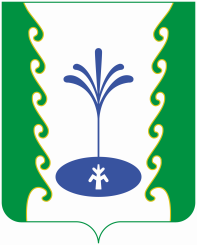 СОВЕТСЕЛЬСКОГО ПОСЕЛЕНИЯБЕЛЬСКИЙ СЕЛЬСОВЕТМУНИЦИПАЛЬНОГО РАЙОНА ГАФУРИЙСКИЙ РАЙОН РЕСПУБЛИКИ БАШКОРТОСТАН                 КАРАРРЕШЕНИЕ